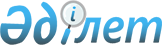 О внесении изменений в постановление акимата района от 5 мая 2009 года N  13/20 "Об организации и обеспечении очередного призыва граждан на срочную воинскую службу в апреле-июне и октябре-декабре 2009 года"
					
			Утративший силу
			
			
		
					Постановление акимата Осакаровского района Карагандинской области от 04 ноября 2009 года N 32/01. Зарегистрировано Управлением юстиции Осакаровского района Карагандинской области 10 декабря 2009 года N 8-15-111. Прекратило свое действие в связи с истечением срока - (письмо аппарата акима Осакаровского района Карагандинской области от 21 апреля 2011 года N 3-2/231)      Сноска. Прекратило свое действие в связи с истечением срока - (письмо аппарата акима Осакаровского района Карагандинской области от 21.04.2011 № 3-2/231).

      В соответствии с Законом Республики Казахстан от 23 января 2001 года "О местном государственном управлении и самоуправлении в Республики Казахстан" акимат района ПОСТАНОВЛЯЕТ:



      1. Внести в постановление акимата района от 5 мая 2009 года N 13/20 "Об организации и обеспечении очередного призыва граждан на срочную воинскую службу в апреле-июне и октябре-декабре 2009 года" (зарегистрированное в Реестре государственной регистрации нормативных правовых актов за N 8-15-104, опубликованное в районной газете "Сельский труженик" от 13 июня 2009 года N 24) следующие изменения:



      в пункте 2 слова "Кобжанов Нуркен Сайфиддинович – заместитель акима района, заместитель председателя комиссии" заменить словами "Жанарстанов Аскар Жаксыкельдинович - главный специалист по гражданской обороне и чрезвычайным ситуациям государственно-правового отдела, заместитель председателя комиссии".



      2. Контроль за исполнением настоящего постановления возложить на заместителя акима района Кобжанова Нуркена Сайфиддиновича.



      3. Настоящее постановление вводится в действие по истечении десяти календарных дней после дня его первого официального опубликования.      Аким Осакаровского района                  Р. Абдикеров      СОГЛАСОВАНО      Начальник отдела по делам

      обороны района

      Н.С. Саманов

      04 ноября 2009 года      СОГЛАСОВАНО      Директор департамента здравоохранения

      Карагандинской области

      Е.А. Абилкасимов

      04 ноября 2009 года      СОГЛАСОВАНО      Начальник отдела

      внутренних дел района

      А.Р. Жакупбаев

      04 ноября 2009 года
					© 2012. РГП на ПХВ «Институт законодательства и правовой информации Республики Казахстан» Министерства юстиции Республики Казахстан
				